 Manajemen Proyek Sistem InformasiOleh : Imelda, S.T.,M.T(Digunakan di lingkungan sendiri, sebagai buku ajar mata kuliah ……..)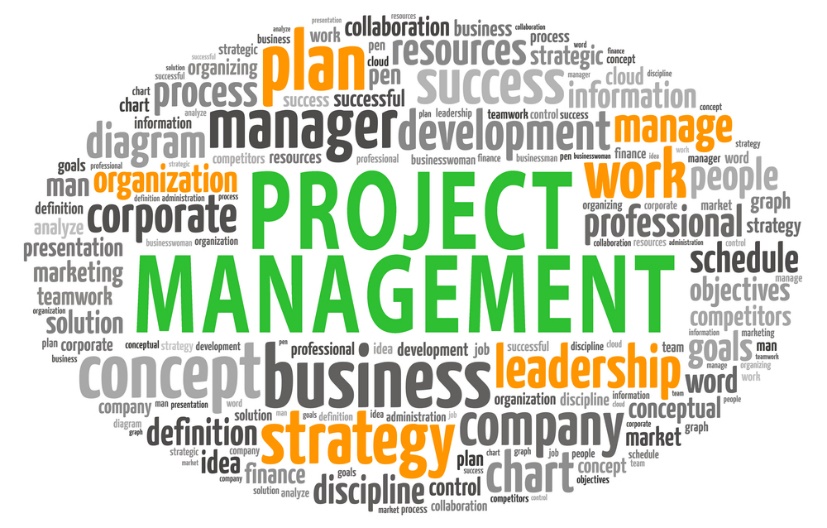 Fakultas Teknik dan Ilmu KomputerProgram Studi Manajemen Informatika Universitas Komputer Indonesia1. Pendahuluan1.1 Mata kuliah ini memberikan pemahaman konsep mengenai manajemen proyek system informasi, perancanaan dan strategi sumber daya informasi, pemanfaatan proyek dengan pengelolaan teknologi informasi dalam organisasi dan memahami model serta metodologi manajemen proyek system informasi.1.2 Kontrak PerkuliahanPerkuliahan diselenggarakan 14 kali pertemuan (3 SKS)Wajib kehadiran Mahasiswa 80% (-3 kali tidak masuk)Materi perkuliahan akan diberikan salinannya kepada MahasiswaBatas keterlambatan 15 menit setelah perkuliahan dimulaiMahasiswa diperbolehkan berkonsultasi dengan dosen; mengenai materi perkuliahan secara personal atau kelompok di luar jam perkuliahan (tatap muka; via email; kuliah online)Mengikuti tata tertib perkuliahanTidak diperbolehkan menggunakan perangkat komunikasi selama perkuliahan (setting silent/vibrate)Bersikap sopan dan tidak mengganggu keberlangsungan perkuliahanTersedia waktu Shalat bagi yang beragama Islam.Silabus :Pertemuan 1 : Pendahuluan, Kontrak Perkuliahan dan SilabusPertemuan 2 : Manajer, Tim IT dan Kerjasama Tima. Kualifikasi dan Syarat Manajer Proyekb. Kualifikasi dan Syarat Tim IT dalam suatu ProyekPertemuan 3 dan 4: Fase Definisi Proyek, Pengembangan dan Pemeliharaana. Objektifb. Model Proses Perangkat Lunakc. Prototyped. Sequence dllPertemuan 5 dan 6 : Scoping, Planning, Estimating, Scheduling, Organizing, Directing, Controlling, and Closinga. Systemb. Karakteristik Sistemc. Sistem Informasi berbasis Computer (CBIS)d. DatabasePertemuan 7 : Pert Chart dan Gannt Charta. Teknik Penjadwalan hanya berbasis pada pembagian tugasb. Teknik Penjadwalan dengan bantuan hari kerja dalam Kalender berdasarkan tahapan pekerjaan.Pertemuan 8 : UJIAN TENGAH SEMESTERPertemuan 9 : Work Breakdown Structurea. Fase-fase, aktifitas-aktifitas dan tugas-tugas dari proyek yang akan dikerjakanPertemuan 10: Penugasan Proyeka. Tahapan-tahapan dalam penugasan proyekb. Surat tugasPertemuan 11 dan 12 : Faktor-faktor dalam menginisialisasi proyeka. Permasalahanb. Deskripsi Produkc. Faktor penentu keberhasiland. Keuntungan yang diharapkane. Teknologi yang akan digunakanf. Deskripsi proyekg. Perencanaan aktifitas secara globalh. AsumsiPertemuan 13 : Perencanaan Proyeka. Dokumen Controlb. Ruang lingkup proyekc. Tujuand. Jadwal Proyeke. Struktur Organisasi Proyekf. Manajemen Komunikasig. Manajemen PerubahanPertemuan 14 dan 15 : Pelaksanaan, Kontroling dan Closing Proyeka. Form pelaksanaan proyekb. Form agenda perubahanc. Form penyelesaian proyekd. Form penutupan proyekPertemuan 16 : UJIAN AKHIR SEMESTER6.1 Work Breakdown StructureWBS adalah merupakan kependekan dari Work Breakdown Structure. Work Breakdown Structure merupakan proses awal dari project management yang membagi dalam fase-fase project.WBS sangat penting dalam perencanaan project. Dengan WBS kita akan menuliskan tahapan-tahapan project secara mendetail. Dari tahapan-tahapan yang kita tuliskan kita kemudian akan menganalisa kebutuhan SDM (Sumber Daya Manusia) dan sumber-sember daya lainnya seperti tempat, fasilitas, alat-alat yang diperlukan. Dari analisa sumber daya-sumber daya ini kemudian kita bisa tentukan total waktu yang dibutuhkan. Dari total waktu yang dibutuhkan dan pemakaian sumber-sumber daya lainnya kita bisa menentukan biaya project. Biaya project ditambah dengan keuntungan yang ingin kita peroleh maka didapatkan harga project.Dalam WBS kita akan membuat daftar fase-fase pengerjaan project. Beberapa fase tergantung dari fase sebelumnya, tetapi ada juga beberapa fase yang bisa dikerjakan secara bersama-sama. Dari analisa ini kita bisa memperkirakan kapan project bisa dimulai dan kapan project bisa selesai.Sebagai contoh pengerjaan web design mempunyai WBS seperti berikutPembuatan Disain
- Membuat Disain di Photoshop
- Membuat Cropping dengan DreamweaverPengerjaan Programming
- Mendisain table
- Membuat CMS (Content Management System)
- Melakukan programming di tampilan website
- Membuat dokumentasi CMSPengisian website
- Mengisi website
- Melakukan training pemakaian CMSDan seterusnyaKemampuan membuat WBS sangat menentukan ketepatan waktu pengerjaan project. Ditambah dengan SOP (Standard Operating Procedure) yang bagus, maka project memungkinkan dikerjakan secara tepat waktu .DAFTAR PUSTAKAAbdul Kodir, Pengantar Sistem Informasi Yogiyanto H.M, Pengenalan Komputer  Raymond Mc.Cleod,Jr. Management Information System 10 Editions Mc.Graw Hill   